A 324/2020. (VII.1.) Korm. rendeletben foglaltak alapjánJavaslat a„Dörmögő-ház” települési/tájegységi/ágazati értéktárba történő felvételéhezKészítette:P.H.I. A JAVASLATTEVŐ ADATAI1. A javaslatot benyújtó (személy/intézmény/szervezet/vállalkozás) neve:Horváth Balázs István2. A javaslatot benyújtó személy vagy kapcsolattartó személy adatai:Név:			Horváth Balázs IstvánLevelezési cím:		6080 Szabadszállás,  Mátyás király tér 3/1.Telefonszám:		+36-30/68-79-782E-mail cím:		horvath.balazsistvan@gmail.com II. A NEMZETI ÉRTÉK ADATAI1. A nemzeti érték megnevezése„Dörmögő-ház”2. A nemzeti érték szakterületenkénti kategóriák szerinti besorolása4. A nemzeti érték fellelhetőségének helye:6080 Szabadszállás, Csintova 4. (helyrajzi szám: 0247/5)5. Az értéktár megnevezése, amelybe a nemzeti érték felvételét kezdeményezik:6. A nemzeti érték rövid, szöveges bemutatása, egyedi jellemzőinek és történetének leírása a megjelölt szakterületi kategória indokolása (amennyiben nemzetiséghez kapcsolódó érték, a nemzetiségi vonatkozások, a nemzetiséghez való kötődés bemutatása):A település egykori szérűskertjében, a „Muszáj-kert”-ben lévő, korhű bútorokkal és használati tárgyakkal berendezett Dörmögő-ház és környezete az egyszerű paraszti környezetet és létet szemléltetik.A településről Kerekegyházára vezető úton, a település határa előtt, az úttól beljebb, arra merőleges hossztengellyel épült, szabadon álló lakóház és Ny-ról hozzá kapcsolódó, keskenyebb és alacsonyabb ólak. Mindhárom épületrész téglalap alaprajzú, nyeregtetős, náddal fedve. Az udvarban újabban épült kemence. A ház falán József Attila-emléktábla.A belső két helyiségből áll, mindkettő földpadlós, gerendás deszkamennyezetes, a belsőben padkás kemence. József Attila nagyapjának, Pőcze Imrének a háza volt. Épült a 19. század második felében. Népi műemlék.”A „Muszáj-kert” elnevezés arra utal, hogy egy a gabonaféléket szállítóknak – tűzvédelmi okok miatt – az utazás/szállítás során muszáj volt a szállítmányt a település határában elhelyezni. Ezeket őrizte a kisházban élő csősz.A Dörmögő-házban lakott Pőcze Imre, a költő anyai nagyapja. József Attila testvéreivel, nyaranta, gyakran megfordult Szabadszálláson. A kihelyezett tablók anyaga a költő életútját, rokonságát, az itt töltött idő emlékeit jeleníti meg, továbbá József Attila, valamint az itt élő rokonság és Szabadszállás kapcsolatát, kötődését mutatja be. Költészetében számos vers mutatja a Szabadszálláson töltött nyarak, a dörmögő hangú „Tyatya” emlékét, akiről a „Dörmögő” című versét írta.1955. április 11-én, a költő születésének 50. évfordulóján rendezett ünnepség részeként emléktábla került a ház falára.1975-ben a Dörmögő-házat felújították.Mai állapotát egy ismételt felújítással érte el, s a költő születésének 100. évfordulóján, 2005. április 11-én, a József Attila emlékév keretében avatták fel. Ez alkalommal került a házhoz József Attila mellszobra.7. Indoklás az értéktárba felvétel mellett:Szabadszállás - anyai ágon - József Attila rokonságának a szülő és lakhelye.Szabadszállás és a Dörmögő-ház, valamint anyai nagyapja, id. Pőcze Imre a költő életében és költészetében nyomot hagyó, megjelenő és meghatározó település, hely és személy.A Dörmögő-ház az öt magyarországi József Attila emlékhely egyike, Bács-Kiskun megyében a költő egyetlen emlékhelye. 8. A nemzeti értékkel kapcsolatos információt megjelenítő források listája (bibliográfia, honlapok, multimédiás források)Bieliczky Joó Sándor: A Dörmögő unokája Szabadszállási emlékek a fiatal József Attiláról Hajdú-Bihari Napló, 1968. április 11.https://hajdútánc.hu/a-dormogo-unokaja/?fbclid=IwAR3t78jVm8og_4sgud6CqZq1piln1ae55PfLE7-yi0zp-QxhmMDBO9XAaPs Letöltve: 2021.04.14.Holczmann Andrea: József Attila Szabadszálláson (Glutinator Bt. Kiadó, 2007)9. A nemzeti érték hivatalos weboldalának címe:	www.szabadszallas.hu/turisztika/ertektar III. MELLÉKLETEK1. Az értéktárba felvételre javasolt nemzeti érték fényképe vagy audiovizuális-dokumentációja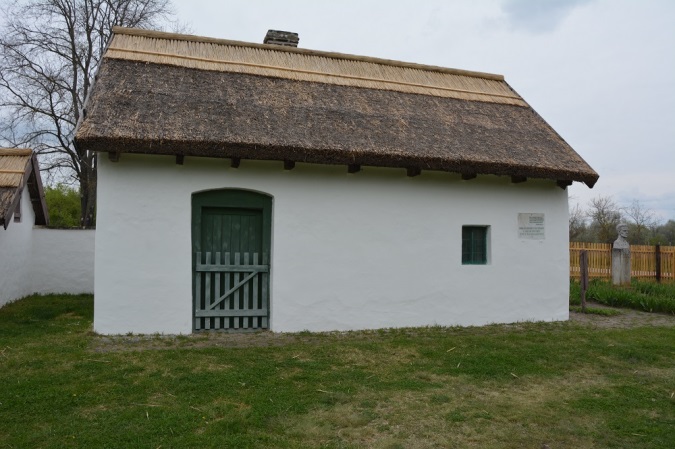 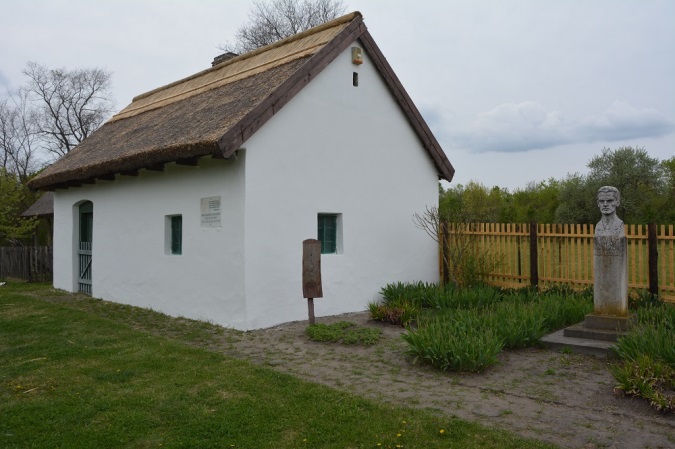 2. A Htv. 1. § (1) bekezdés m) pontjának való megfelelést valószínűsítő dokumentumok, támogató és ajánló levelekA műemlékem.hu adatbázisa: Csőszház (József Attila Emlékház)http://www.muemlekem.hu/muemlek/show/2347  Letöltve: 2021.04.14.3. A javaslatban megadott adatok kezelésére, illetve a benyújtott teljes dokumentáció, - ideértve a csatolt dokumentumok, saját készítésű fényképek és filmek felhasználására is - vonatkozó hozzájáruló nyilatkozatHOZZÁJÁRULÓ NYILATKOZAT SZEMÉLYES ADATOK KEZELÉSÉHEZAlulírott Horváth Balázs István, mint a nemzeti érték Szabadszállás Települési Értéktárba történő felvételét kezdeményező javaslattevő, hozzájárulok a formanyomtatványban megadott személyes adataim (név, cím, telefonszám, e-mail cím) Szabadszállás Város Önkormányzata és a Szabadszállás Települési Értéktár Bizottság, mint adatkezelők, általi automatikus feldolgozásához, tárolásához és felhasználásához.Szabadszállás, 2021.06.01.	Horváth Balázs	________________________	a dokumentáció készítője4. A nem saját készítésű dokumentumok szerepeltetése esetén az adott dokumentum tulajdonosának hozzájáruló nyilatkozata a szabad felhasználásrólNYILATKOZAT (fényképek)Alulírott, Fábián Krisztián engedélyezem az általam a Dörmögő-ház megnevezésű nemzeti értékről készített, tulajdonomat képező fénykép dokumentumoknak a Szabadszállás Települési Értéktárba történő felvételre irányuló javaslathoz történő felhasználását, ennek körében engedélyezem, hogy ezt a dokumentumot Szabadszállás Város Önkormányzata és a Szabadszállás Települési Értéktár Bizottság, mint adatkezelők, feladatkörükben eljárva korlátlanul, bármikor térítés- és díjmentesen felhasználhatják, nyilvánosságra hozhatjáka a nemzeti érték nyilvántartása, dokumentálása és népszerűsítése érdekében.Szabadszállás, 2021. június 01.	Fábián Krisztián	________________________	aláírásKészült néhai Bányai János által - 2019. január 30-án - tett előterjesztés másolati példánya alapján, annak pontosításával, a Szabadszállás Települési Értéktár Bizottság iratai hiánypótlására.Szabadszállás, 2021. június 01.	Horváth Balázs 	________________________	a dokumentáció készítője	Bajusz Gábor	________________________	Bajusz Gábor	a bizottság vezetőjeHorváth Balázs István(név)Horváth Balázs(aláírás)Szabadszállás, 2021.06.01. (település, dátum)□ agrár- és élelmiszergazdaság□ egészség és életmódX  épített környezet□ ipari és műszaki megoldások□ kulturális örökség□ sport□ természeti környezet□ turizmusa szakterületi besorolás indokolása: A Dörmögő-ház, ahol József Attila anyai nagyapja élt, berendezésének és környezetének együttese a magyar parasztság életéhez, tevékenységéhez és hagyományaihoz kapcsolódik. Megőrzött szellemi, anyagi, közösségi, a településhez kapcsolódó javakat magába foglaló épített környezeti szakterületi érték, amely bemutatja az egykori falusi településszerkezet egy jellegzetes elemét, a „Muszáj-kert”-et, s mind e mellett tanúskodik szépirodalmi életünk egy jeles személye, József Attila, egy emberi közösség és az adott terület (Szabadszállás) kapcsolatáról is.a szakterületi besorolás indokolása: A Dörmögő-ház, ahol József Attila anyai nagyapja élt, berendezésének és környezetének együttese a magyar parasztság életéhez, tevékenységéhez és hagyományaihoz kapcsolódik. Megőrzött szellemi, anyagi, közösségi, a településhez kapcsolódó javakat magába foglaló épített környezeti szakterületi érték, amely bemutatja az egykori falusi településszerkezet egy jellegzetes elemét, a „Muszáj-kert”-et, s mind e mellett tanúskodik szépirodalmi életünk egy jeles személye, József Attila, egy emberi közösség és az adott terület (Szabadszállás) kapcsolatáról is.a szakterületi besorolás indokolása: A Dörmögő-ház, ahol József Attila anyai nagyapja élt, berendezésének és környezetének együttese a magyar parasztság életéhez, tevékenységéhez és hagyományaihoz kapcsolódik. Megőrzött szellemi, anyagi, közösségi, a településhez kapcsolódó javakat magába foglaló épített környezeti szakterületi érték, amely bemutatja az egykori falusi településszerkezet egy jellegzetes elemét, a „Muszáj-kert”-et, s mind e mellett tanúskodik szépirodalmi életünk egy jeles személye, József Attila, egy emberi közösség és az adott terület (Szabadszállás) kapcsolatáról is.3. A nemzeti érték a magyarországi együtt élő népekhez, az államalkotó tényezőként elismert nemzetiségekhez kapcsolódó érték:3. A nemzeti érték a magyarországi együtt élő népekhez, az államalkotó tényezőként elismert nemzetiségekhez kapcsolódó érték:3. A nemzeti érték a magyarországi együtt élő népekhez, az államalkotó tényezőként elismert nemzetiségekhez kapcsolódó érték:□ igen, amely nemzetiség:X nem X települési□ tájegységi□ ágazatiamely értéktár neve: Szabadszállás Települési Értéktáramely értéktár neve: Szabadszállás Települési Értéktáramely értéktár neve: Szabadszállás Települési Értéktár